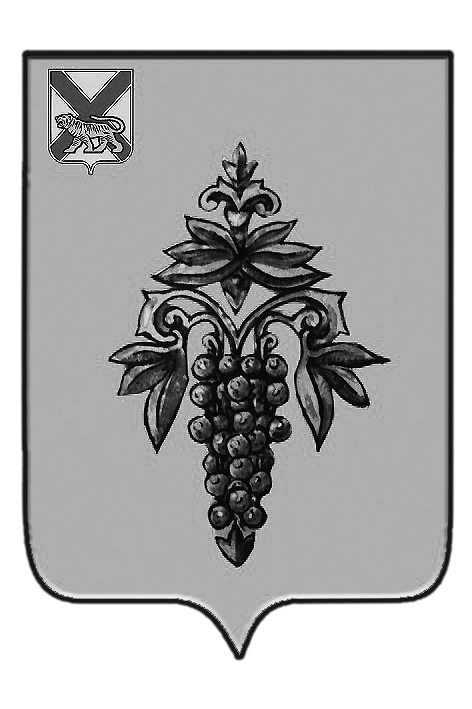 ДУМА ЧУГУЕВСКОГО МУНИЦИПАЛЬНОГО РАЙОНА Р Е Ш Е Н И ЕНа основании статьи 16 Устава Чугуевского муниципального района, Дума Чугуевского муниципального районаРЕШИЛА:	1. Принять решение о признании утратившими силу решения Думы Чугуевского муниципального района. 	2. Направить указанное решение главе Чугуевского муниципального района для подписания и опубликования.	3. Настоящее решение вступает в силу со дня его принятия.ДУМА ЧУГУЕВСКОГО МУНИЦИПАЛЬНОГО РАЙОНА Р Е Ш Е Н И ЕПринято Думой Чугуевского муниципального района« 25 »   августа  2017  годаСтатья 1. Признать утратившими силу:Решение Думы Чугуевского муниципального района от 04 апреля 2017 года № 191-нпа «Порядок размещения сведений о доходах, расходах, об имуществе и обязательствах имущественного характера отдельных категорий лиц и членов их семей на официальном сайте Чугуевского муниципального района и предоставление этих сведений средствам массовой информации»;Решение Думы Чугуевского муниципального района от 21 декабря 2016 года №151-нпа «Положение о  представлении лицами, замещающими муниципальные должности Чугуевского муниципального района, сведений о доходах, расходах, об имуществе и обязательствах имущественного характера, их размещения на официальном сайте органа местного самоуправления, проведения проверки достоверности и полноты представленных ими сведений о доходах, об имуществе и обязательствах имущественного характера, соблюдения установленных ограничений, запретов и (или) требований о предотвращении и урегулировании конфликта интересов»Статья 2.Настоящее решение вступает в силу со дня его официального опубликования.«31» августа 2017 г.№ 243 – НПАОт 25.08.2017г.№ 243О признании утратившими силу решений Думы Чугуевского муниципального района О признании утратившими силу решений Думы Чугуевского муниципального района Председатель ДумыЧугуевского муниципального района    П.И.ФедоренкоО признании утратившими силу решений Думы Чугуевского муниципального района Врио главы Чугуевского муниципального района         В.П. Ковалев